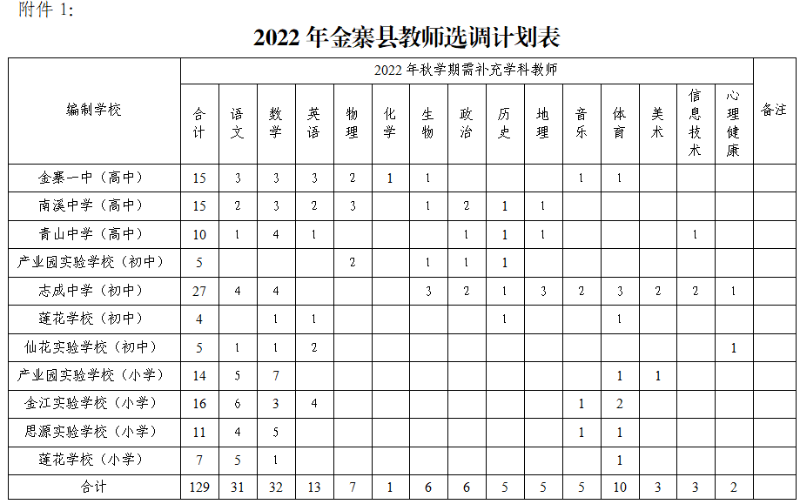 可下载附件2↓↓↓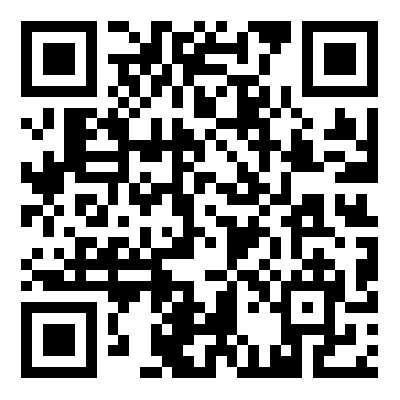 